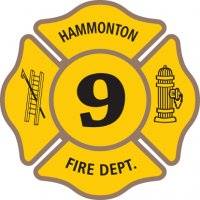 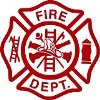 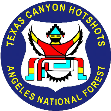 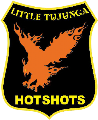 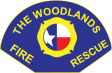 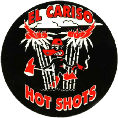 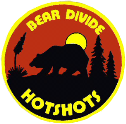 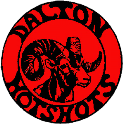 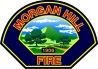 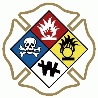 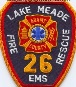 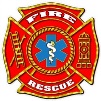 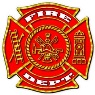 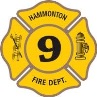 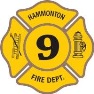 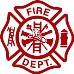 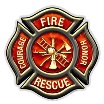 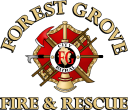 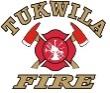 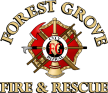 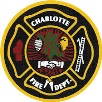 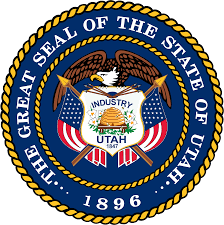 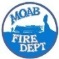 STATE PARK RANGER    STATE PARK RANGER    STATE PARK RANGER    STATE PARK RANGER    STATE PARK RANGER    STATE PARK RANGER    STATE PARK RANGER    STATE PARK RANGER    SQUAD  SQUAD  SQUAD  2  2  2      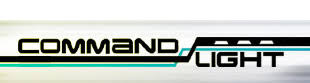 BATTALION CHIEF 3    BATTALION CHIEF 3   BATTALION CHIEF 3    CHARLOTTE FIRE DEPT.   CHARLOTTE FIRE DEPT.  CHARLOTTE FIRE DEPT.   FIRE DEPARTMENT  FIRE DEPARTMENT    FORT MEADE   FORT MEADE   FORT MEADE   ENGINE 1   ENGINE 1  E6-1  E6-1   BATALLION CHIEF  BATALLION CHIEF   BATALLION CHIEF   BATALLION CHIEF    BATALLION CHIEFFIRE DEPARTMENT  FIRE DEPARTMENT    FIRE DEPARTMENT   FIRE DEPARTMENT   FIRE DEPT.    FIRE DEPT.    FIRE DEPT.    FIRE DEPT.   FIRE  CHIEF  CHIEF   CHIEF  CHIEF  FIRE CHIEF.     FIRE DEPARTMENT              FIRE DEPARTMENT             FIRE DEPARTMENT             FIRE DEPARTMENT               FIRE DEPT.             FIRE DEPT.           FIRE DEPT.          FIRE DEPT.             F          MEDECIN SAPEURS-POMPIERS                   MEDECIN SAPEURS-POMPIERS                     MEDECIN SAPEURS-POMPIERS                   MEDECIN SAPEURS-POMPIERS                     MEDECIN SAPEURS-POMPIERS                    MEDECIN SAPEURS-POMPIERS          .                    KEEP BACK 200 FT                         KEEP BACK 200 FT                             KEEP BACK  200 FT                    KEEP BACK  200 FT                   KEEP BACK  200 FT                        KEEP BACK  200 FT                   KEEP BACK  200 FT                  KEEP BACK  200 FT                    MEDECIN POMPIERS                   MEDECIN POMPIERS                     MEDECIN POMPIERS                   MEDECIN POMPIERS                     MEDECIN POMPIERS                    MEDECIN POMPIERS           MEDECIN POMPIERS            MEDECIN POMPIERS          ;                     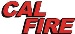 C900   C900  C900  C900  C900  C751  C751  C 751 C751 C 751 C780  C780  C780  C780  C780   D512  D512  D512  D512  D512                         SQUAD  2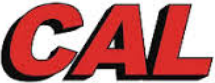 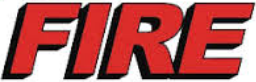 CCF4 CCF2 CAYLA      SINCE   SINCE   SINCE  SINCE SINCE   1887   1887    1887  1887   1887   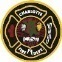 FIRE DEPARTMENT      	CO. 26    CO. 26   26  FIRE DEPARTMENT  FIRE DEPT.   FIRE DEPT.   FIRE DEPT.   FIRE DEPT.  FIRE DEPT. FORT WORTH FIRE   FORT WORTH FIRE SQUAD  2  SQUAD  2  